LOCH ARD HISTORY GROUP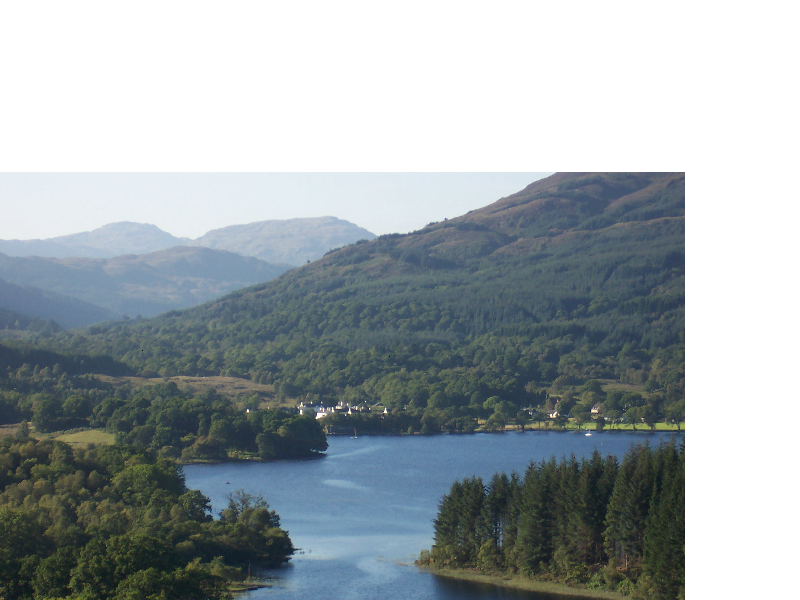  2016/17 SEASONVenue: Kinlochard Village Hall.  Meeting: Time 19.30POC:  Joyce Kelly (Secretary) Tel 01877 387 292 James Kennedy (Chair) Tel 01877 387 201October 05 2016:  Traditional Building Methods and MaterialsMoses JenkinsNovember 16 2016:  First 100 Years of the Stirling ObserverDonald Morton December 07 2016: The House I Live InDavid Miller (Blairuskin Lodge) Colin Boyd (Torlochan)January 11 2017:  Local Families and their HeraldryElizabeth RhodesFebruary 1 2017: Argyll and Sutherland Highlanders WW1Robert Layden March 1 2017: Rural Schools and their Relationship to their CommunitiesHelen YoungApril Friday 7 2017: Presentations on new South Queensferry Crossing as part ofHistory Group Away Day to Forth Bridges Contact and Information Centre